CHEVINGTON WOODS RECREATION CLUB8962 Chevington Court, Pickerington, Ohio 43147Shelter House RentalMember name: _________________________________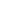 Phone number: __________________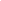 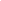 Rental date: ______________Start time: _________	   End time: _________  Total hours: _________	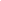 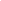 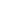 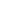 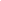 Number of guests including non-swimmers: _________	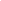 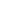 Number of swimmers:  _________	Total cost: __________ Total paid: __________  Cash / Check # __________*Note that since the shelter house is rented during normal business hours, the regular guest fee will apply to any non-member in attendance.Shelter house rental rate is $30 per hour